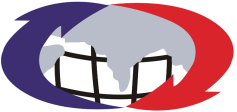 BROADCAST ENGINEERING CONSULTANTS INDIA LIMITED(A Government of India Enterprise Under Ministry Of Information & Broadcasting) (A Mini Ratna Company)Corporate Office: BECIL Bhawan, C-56/A-17, Sector-62, Noida-201307Phone: 0120-4177850, Fax: 0120-4177879 Website: www.becil.com CIN:U32301UP1995GOI017744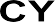 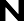 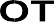 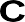 Broadcast Engineering Consultants India limited, a Mini Ratna Central Public Sector Enterprise invites eligible candidates for selection of skilled/unskilled employees purely on contract basis for some of our government projects across India.The candidates shall be deployed at Government Project like Vidyut Vitran Nigam, Uttar Pradesh on the following terms and conditions:The candidates applying for the job must be of sound physical and mental health and should not be under the influence of any drug or liquor during the duty and have full knowledge and experience to competently complete the job assigned to them. In case it is found that any loss has occurred to the property/interest of the employer due to such employee, the same shall be recovered from him and he will be discontinued from his job immediately.Preference will be given to the candidates who are already engaged in the similar assignments.The employee shall be paid salary as per the Minimum Wages Act, 1948 (as per Government of Uttar Pradesh) subject to the emoluments received from the Principal Employer.The contribution of EPF, ESI and all other statutory dues shall be deducted from the above salary of the employee in accordance with respective Statutory Acts.In case of rural areas where ESI facility is not available, WC policy will be given to the employees.The candidates, applying for the job, must be well aware of the risks involved in performance of their duties in the Department. In this regard, they have to submit a declaration at the time of joining as per the format given at Annexure-1.During the performance of duties, if any injury occurs to the employee, they shall be eligible to claim for the compensation under the limits provided in the ESI Act only. No other claims will be paid by the Principal Employer or the Contractor.Selection will be made as per prescribed norms and requirement of the job. However, preference will be given to the employees who have submitted certificate from skill development training in the same field.No TA/DA will be paid to the candidates for attending the interview.Place of posting/Duty point will be transferable and will be as desired by the Principal Employer/Contractor in the interest of the work/project. However, initial posting may be in any circle of Vidyut Vitran Nigam, Uttar Pradesh.The selected candidates should bring their original documents of educational qualification and work experience for the purpose of verification of documents along with one set of self-attested photocopies of the original documents.Application forms may be submitted online on www.beciljobs.com along with scan copies of self- attested photocopies of educational/ experience certificates, two passport size photograph, PAN Card, Aadhar Card. There is no need to submit these documents in physical form.Registration Fees: Non-refundable registration fee of Rs.500/- (Rupees Five Hundred Only) for General and OBC candidates and Rs.250/- (Rupees Two Hundred Fifty only) for SC/ST/PH candidates by only NEFT/RTGS in favor of BROADCAST ENGINEERING CONSULTANTS INDIA LIMITED as per the following Bank Details:Account Holder’s Name	: 	BROADCAST ENGINEERING CONSULTANTS INDIA LIMITEDName of the Bank		:	CORPORATION BANKAccount No. 		:	510341000702746IFSC			:	CORP0000371Branch Address		:	CORPORATION BANK, CGO COMPLEX, LODHI ROAD, NEW DELHI-110003Last date for submission of application form is 25th July, 2019.All the rights are reserved with the Principal Employer and the Contractor to cancel the contract without any prior notice.If it is found that any candidate has offered/given bribe in monetary or any other form for his selection, his candidature shall be immediately rejected and he will be barred for applying in any job services of the company in future. Such type of practice is strictly prohibited. Further, it is also advisable to do not deposit cash to any person claiming to be representative of the Principal Employer/Contractor.For and on behalf of Broadcast Engineering Consultants India LimitedSd/       Awadhesh PanditDGM (F&A)/ Secretary to the BoardDECLARATIONAnnexure-1The undersigned declares that he is aware of the perils involved in working with an electricity company  on the post of 	and having full knowledge about the risk involved in Operation/Maintenance of 33/11 KV substations LT/HT distribution lines of electricity.That the undersigned declares that he has acquired the requisite training/degree/diploma and experience   for   working   on   the  post  of 	in an electricity distribution company Operation/Maintenance of 33/11 KV substations LT/HT distribution lines of electricity.That the undersigned declares that he is aware of the fact that, if he is appointed, he will be covered under ESI and has no right to file any claim against the BECIL/Principal Employer in case of any accident or injury arises out of and in the course of employment.That undersigned declares that he has gone through the contents of Vacancy Notice, , Declaration Form, Registration Form & Appointment Letter and has been explained the contents thereof in vernacular and has understood them properly without any ambiguity.5.   I, 	,  S/o 	, R/o 	do hereby declare that all the above information are true to the best of my knowledge.SignatureName of the Applicant:  	Post:  	Date:	 Place:  	Advertisement No.BECIL/CONTRACT JOB /Advt.2019/02Date of Opening10.07.2019Date of Closing25.07.2019Online Registration Portalwww.beciljobs.com 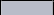 S.NoDesignationEvaluation CriteriaRoles and ResponsibilitiesRequirement (may get Increasedecrease as per the      requirement)Guaranteed Minimum Wages (as per Government of Uttar Pradesh)1Skilled Manpower as perspecificationQualification: ITI Certificate in Electrical Trade or Wireman as recognized by NCVT or SCVT or higher technical degree diploma in engineering, And or with shall possess Overhead Certificate for Electrical Safety.(Should have Reading and Writing Knowledge of Hindi and English)Experience: At least two year experience in Electricals.Age Limit: 18 years and Maximum 45 yearsOperation and Maintenance of 33/11 KV Substations and LT/HT distribution lines and its other related work round the Clock in three relay shift of 8 hours Shift.1336Rs. 9,381.061Skilled Manpower as perspecificationQualification: ITI Certificate in Electrical Trade or Wireman as recognized by NCVT or SCVT or higher technical degree diploma in engineering, And or with shall possess Overhead Certificate for Electrical Safety.(Should have Reading and Writing Knowledge of Hindi and English)Experience: At least two year experience in Electricals.Age Limit: 18 years and Maximum 45 years1336Rs. 9,381.062Un-Skilled Manpoweras per specificationQualification: 8th Pass any state education Board or equivalent institutional(Should have reading and writing knowledge of Hindi and reading knowledge of English)Experience: At least one year experience  preferably in Electrical SystemAge Limit: 18 years and Maximum 45 yearsOperation and Maintenance of 33/11 KV Substations and LT/HT distribution lines and its other related work round the Clock in three relay shift of 8 hours Shift.1342Rs. 7,613.42Un-Skilled Manpoweras per specificationQualification: 8th Pass any state education Board or equivalent institutional(Should have reading and writing knowledge of Hindi and reading knowledge of English)Experience: At least one year experience  preferably in Electrical SystemAge Limit: 18 years and Maximum 45 yearsOperation and Maintenance of 33/11 KV Substations and LT/HT distribution lines and its other related work round the Clock in three relay shift of 8 hours Shift.Un-Skilled Manpoweras per specificationQualification: 8th Pass any state education Board or equivalent institutional(Should have reading and writing knowledge of Hindi and reading knowledge of English)Experience: At least one year experience  preferably in Electrical SystemAge Limit: 18 years and Maximum 45 years3 Consultant (Electrical Engineer)Qualification: B. Tech (Electricals) from a recognized UniversityExperience: At least five years experience in the field of Electrical SystemPreference will be given to the person retired from Vidyut Vitran Nigam.Operation and Maintenance of 33/11 KV Substations and LT/HT distribution lines and its other related work round the Clock in three relay shift of 8 hours Shift.04Salary based on merit/experience and within the range of Rs. 30,000-50,0004Accounts ExecutiveQualification: B. Com/M.Com/MBA (Finance)Experience: At least five years experience in the field of EPF,  ESI and TaxationGood exposure in handling of payroll, EPF, ESI and Taxation of the employees and their accounting in Tally.02Salary based on merit/experience and within the range of Rs. 20,000-30,000